From: Inguna Dancīte <inguna.dancite@fm.gov.lv> On Behalf Of Pasts
Sent: Wednesday, September 22, 2021 3:06 PM
To: Pasts <Pasts@em.gov.lv>
Cc: Vita Reitere <Vita.Reitere@em.gov.lv>
Subject: FM atzinums par precizēto TAP VSS-495INFORMĀCIJAI: E-pasta vēstules sūtītājs ir ārējais adresāts.22.09.2021.  Nr. 10.1-6/7-1/1163Labdien,Finanšu ministrija ir izskatījusi Ekonomikas ministrijas precizēto Ministru kabineta rīkojuma projektu “Par valstij piekritīgas zemes vienības nodošanu sabiedrības ar ierobežotu atbildību "Publisko aktīvu pārvaldītājs Possessor" valdījumā un pārdošanu" (turpmāk – rīkojuma projekts) (VSS-495), tā sākotnējās ietekmes novērtējuma ziņojumu (anotāciju), izziņu par atzinumos sniegtajiem iebildumiem un izsaka šādu iebildumu.Rīkojuma projekta 1.punkts paredz saskaņā ar Zemes pārvaldības likuma 17. panta pirmo daļu un pārejas noteikumu 11.punktu un likuma "Par valsts un pašvaldību zemes īpašuma tiesībām un to nostiprināšanu zemesgrāmatās" 8. panta astoto daļu saglabāt valsts īpašumā un nodot sabiedrības ar ierobežotu atbildību “Publisko aktīvu pārvaldītājs Possessor” valdījumā nekustamo īpašumu - zemes vienību (zemes vienības kadastra apzīmējums 5456 011 0174) 0,67 ha platībā - “Centri”, Jaunsvirlaukas pagastā, Jelgavas novadā, kas nepieciešama vienota nekustamā īpašuma izveidošanai.Zemes pārvaldības likuma pārejas noteikumu 11.punkts nosaka, ka Ministru kabineta rīkojumu par šā likuma 17. panta pirmajā daļā minētajiem zemes gabaliem, kuri Ministru kabineta noteiktajā kārtībā izvērtēti un Valsts zemes dienesta publicētajā rezerves zemes fondā ieskaitītās un īpašuma tiesību atjaunošanai neizmantotās zemes izvērtēšanas sarakstā atzīmēti kā valstij piederoši vai piekrītoši, var izdot arī pēc šā likuma 17. panta piektajā daļā noteiktā termiņa.Ievērojot to, ka rīkojuma projektā minētā rezerves zemes fondā ieskaitītā zemes vienība izvērtēšanas sarakstos nav atzīmēta kā valstij piederoša vai piekrītoša, līdz ar to nav pamatoti rīkojuma projektā norādīt atsauci uz tiesību normu, kas neattiecas uz rīkojuma projektā minēto zemes vienību. Ievērojot minēto, lūdzam attiecīgi precizēt rīkojuma projektu un tā anotāciju.Vienlaikus, vēršam uzmanību, ka Valsts sekretāru 11.03.2021.sanāksmē (prot.Nr.10 26.§) tika izsludināts Vides aizsardzības un reģionālās attīstības ministrijas sagatavotais likumprojekts “Grozījumi Zemes pārvaldības likumā” (VSS-215), kas cita starpā, paredz papildināt 17.pantu ar 51 daļu šādā redakcijā:“(5)1 Ministrija un pašvaldība vienojas par zemes rezerves fondā ieskaitītās un īpašuma tiesību atjaunošanai neizmantotās zemes piekritību valstij, ja ministrija zemi atzīmējusi kā piekritīgu valstij un pašvaldība nav izteikusi par to iebildumus vai ja ministrija nav zemi atzīmējusi kā piekritīgu valstij, bet tā nepieciešama valsts pārvaldes funkciju īstenošanai vai valstij atbilstoši normatīvajiem aktiem būtu pirmpirkuma tiesības un par attiecīgo zemi nepastāv strīds, ko apliecina pašvaldības izsniegts dokuments.” .Vienlaikus, ievērojot to, ka atbilstoši Ministru kabineta 2017.gada 16.augusta noteikumu Nr.474 “Tieslietu ministrijas nolikums” 5.1.apakšpunktam Tieslietu ministrija izstrādā nozari reglamentējošo tiesību aktu un attīstības plānošanas dokumentu projektus, aicinām Ekonomikas ministriju lūgt Tieslietu ministrijai risināt rīkojuma projektā identificēto problēmjautājumu, virzot attiecīgos grozījumus Zemes pārvaldības likumā. Ar cieņu
Ilze Sevele
Juridiskā departamenta 
Tiesību aktu nodaļas juriskonsulte
E-pasts: ilze.sevele@fm.gov.lv
Tālr.: 67095483Karīna Ivanova
Juridiskā departamenta 
Iepirkumu politikas un valsts nekustamo īpašumu pārvaldīšanas politikas nodaļas vecākā eksperte
E-pasts: karina.ivanova@fm.gov.lv
Tālr.: 67095505Latvijas Republikas Finanšu ministrija
Smilšu iela 1, Riga, LV-1919, Latvija
Mājaslapa: www.fm.gov.lv
E-pasts: pasts@fm.gov.lv
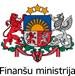 